Грузоперевозки в современностиВ современном мире существует всего три возможных пути транспортировки пассажиров и грузов: вода, воздух и суша. Что же лучше – грузовой самолёт, паром или же выбирать лучше из сухопутных видов техники? Постараемся в этом разобраться, для чего нужно взглянуть на несколько факторов. Как далеко нужно отправить объект? Сколько времени на доставку? Реально ли туда в принципе попасть по суше? Какую сумму денег мы готовы потратить на это?После стоит сделать выбор, изучив положи каждого из доступных типом грузоперевозки. Поскольку самыми популярными транспортными средствами сейчас остаются воздушные судна и поезда – начнём с них.Самолёт – быстро, но дорогоАвиаперевозки станут оптимальным способом, когда нет проблем с деньгами и есть проблемы со временем на поставку. И действительно – ещё не один вид транспорта, не выходящего на орбиту, не достиг скорости, которую способна развивать современная авиация. Это является основным плюсом, который в некоторых ситуациях полностью нивелируется ключевым недостатком – стоимостью таких перемещений. Ведь действительно – как пассажирские, так и грузовые перемещения такого рода требуют куда больших денежных затрат, чем при использовании любого другого вида техники.Но это не единственный огрех авиаперевозок. Ещё один - ограничение по габаритам и весу груза, которое регулируется типом используемого транспорта. К примеру – в большинство авиалайнеров можно поместить больше, чем в вертолёт.Из спорных достоинств же хочется ещё отметить тот факт, что если речь идёт о перевозке вещей на поистине большое расстояние – авиаперевозки выглядят самым разумным путём.Поезд – дёшево, но долгоВообще, железнодорожные пути сообщения в данном случае являются великолепным вариантом для промышленности. И это не зря, ведь любая современная страна опутана сетью железных дорог, проходящих через множество населённых пунктов, а следовательно – доставка в населённые пункты без аэропортов, аэродромов или портов упрощается.Ещё одно преимущество в том, что грузовой состав способен перевезти почти всё: крупногабаритные или негабаритные объекты, режимные или общедоступные. К тому же на хождение составов практически не влияют погодные условия, если конечно ветром не срывает рельсы с земли. Следовательно, этот тип перевоза доступен круглый год, вне зависимости от сезона и температуры за окном.Отрицательная сторона выражается в том, что уровень бюрократии в ЖД перевозе порой зашкаливает. Количество нормативной документации при снаряжении грузом железнодорожного состава очень большое, что многих может оттолкнуть.К тому же, паутина рельс, увы, пока ещё охватывает всё же не все города, поэтому зачастую необходима комбинация с авто. Хотя это не слишком большой изъян по сравнению с фрахтом контейнеров по морю или по воздуху, поскольку там комбинация может включать даже три ступени: самолёт/вертолёт/паром-поезд-грузовик.Автомобиль – не очень дорого, но долгоТранзит автомобилем обычно означает что-то вроде «от отправителя к получателю». И обычно это так и есть. И это можно считать первым преимуществом, поскольку чем меньше рук пройдёт груз – тем меньше шансов, что он будет повреждён или потерян. А если всё же что-то случилось, то виновного будет проще найти.Вторым достоинством использования грузовиков, и основным, является универсальность, поскольку есть возможность доставки почти в любую точку на карте, где проложены хотя бы относительно нормальные автомобильные дороги. При этом срок доставки выйдет не таким уж и большим.Из минусов можно выделить относительную сезонность и зависимость от погоды, а также тот факт, что размеры перевозимого объекта не должны выходить за определённые рамки.Но всё же, если брать в соотношении цены, времени и сложности организации – автомобильные грузоперевозки остаются в большей степени приемлемым путём.Корабль – очень дёшево, но очень медленноМорские перевозки могут осуществляться по двум направлениям. Это международные(моря и океаны) и транспортировка внутри страны или в ближнее зарубежье(реки).И если в случае поезда или фуры стоимость считается низкой в сравнении с авиаперелётами, то здесь дёшево в принципе. При перерасчёте расходов транспортировки на единицу товара водный способ оказывается дешевле, чем любая вариация транзита по суше или по небу. Это становится возможным за счёт по-настоящему гигантских объёмов.Следующим, и, к сожалению, последним плюсом в данном случае становится возможность перевозки поклажи практически любого веса или размера, в том числе такое сложный случай, как негабаритные объекты.Теперь к недостаткам. Сложность организации, отсутствие портов со специальным оборудованием, а также очень низкая скорость хода – вот изъяны транзита морскими путями. На первый взгляд, их не так уж и много, но порой они могут поставить крест на всём деле.В целом, дать однозначный совет в плане «какой способ перемещения лучше» нереально. Каждый путь имеет свои плюсы и минусы, которые в разной степени теряют актуальность различных ситуациях. Но опираясь на общее описание можно подобрать если не идеальный, то хотя бы наиболее приемлемый в отношении цена-время. Надеемся, что данная статья поможет вам в выборе!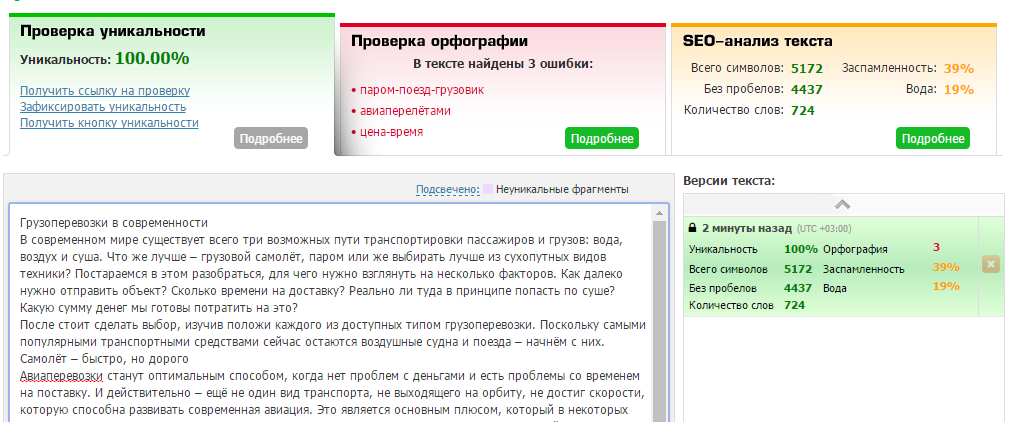 